Выразительно прочитай стихотворения, заменяя картинки словами. Перескажи содержание.	КУБИКИ                                                      ПОЧЕМУ НЕ СПЯТ КОТЯТА?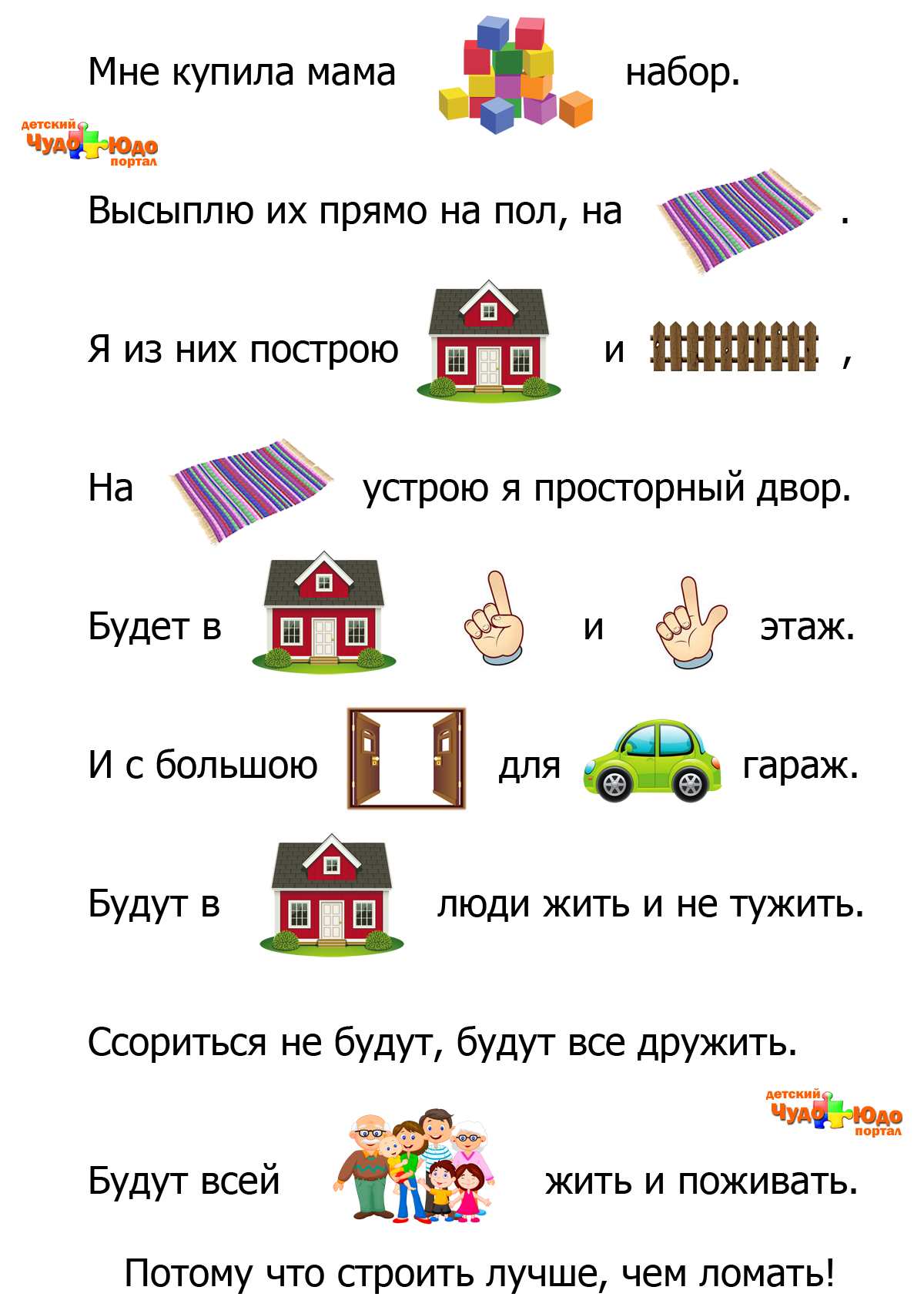                                КУБИКИ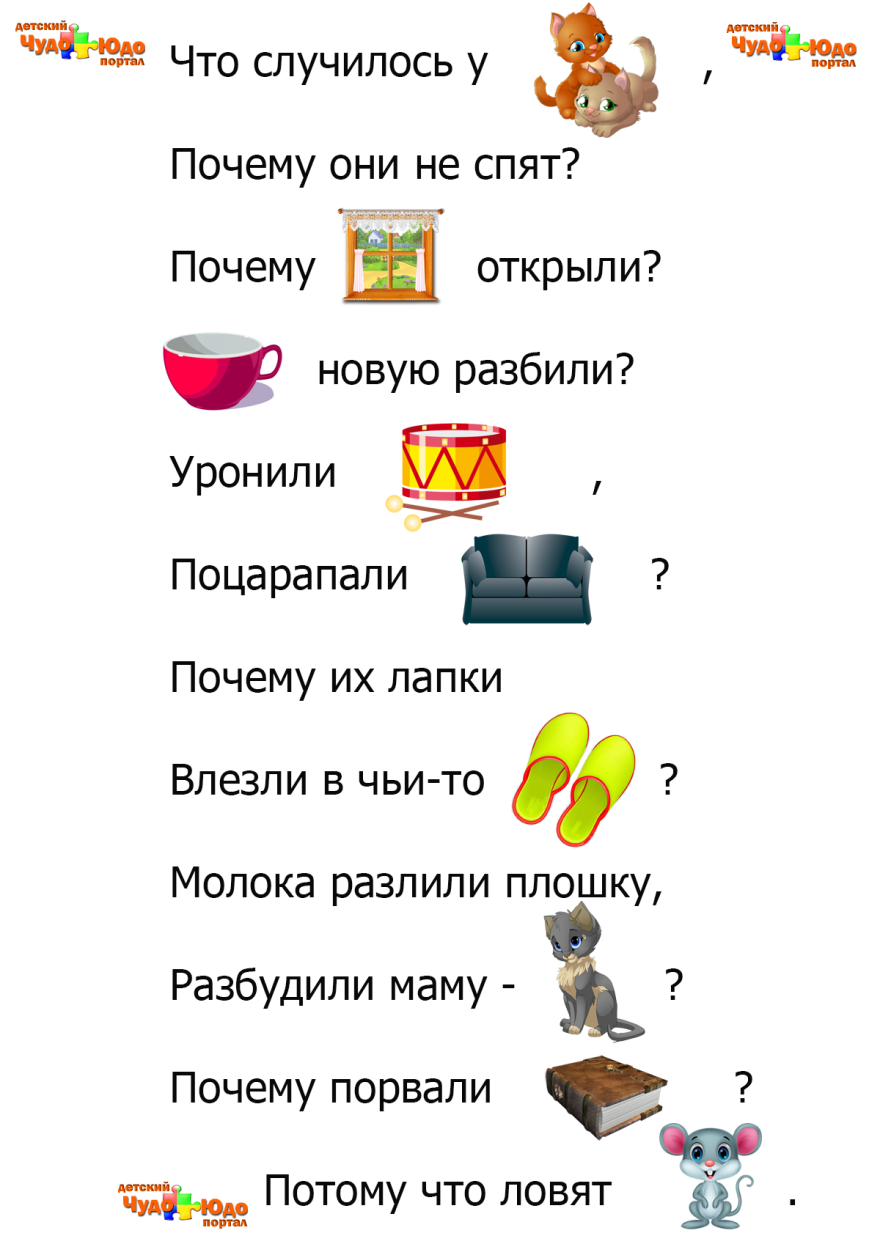 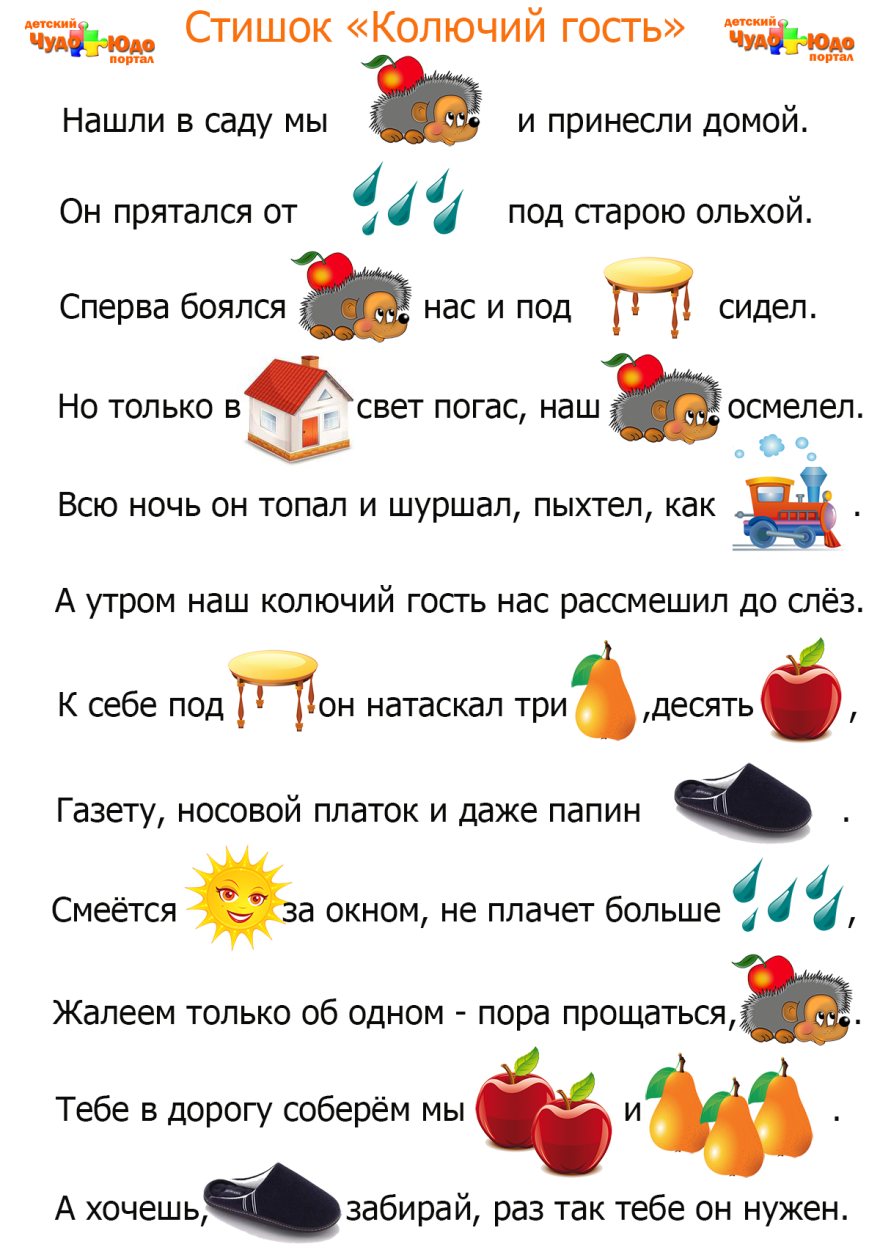 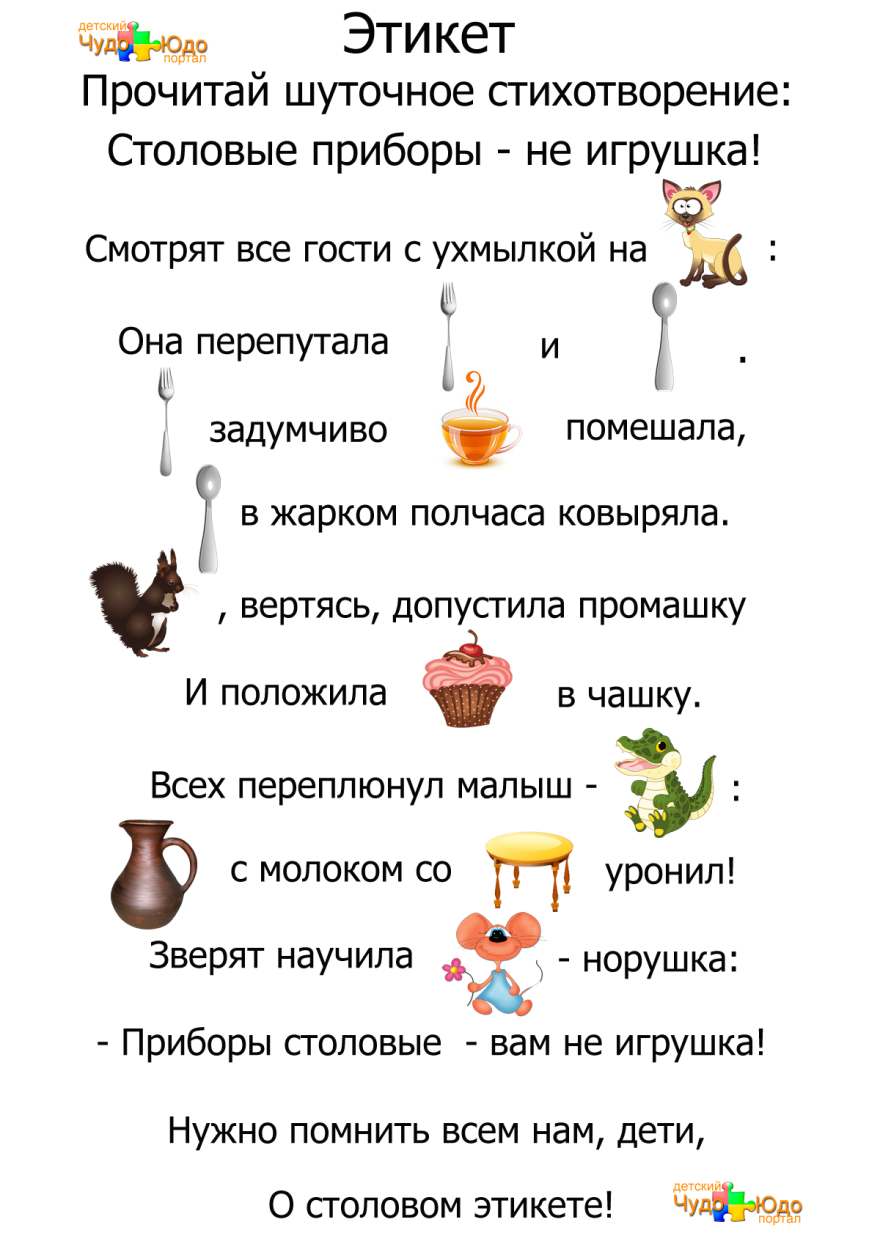 